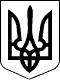 УКРАЇНАЧЕЧЕЛЬНИЦЬКА РАЙОННА РАДАВІННИЦЬКОЇ ОБЛАСТІРІШЕННЯ № 27713 вересня 2017 року                                           14 позачергова  сесія 7 скликанняПро надання згоди відділу культури і туризму Чечельницької районної державної адміністрації на передачу приміщенняколишнього кінотеатруВідповідно до пункту 20 частини 1 статті 43, пунктів 4, 5 статті 60, абзацу 2 пункту 10 розділу V «Прикінцеві положення» Закону України «Про місцеве самоврядування в Україні», враховуючи клопотання відділу культури і туризму Чечельницької райдержадміністрації, рішення 9 сесії Чечельницької районної ради 4 скликання від 19  грудня 2003 року № 119,  висновок постійної комісії районної ради з питань бюджету та комунальної власності, районна рада ВИРІШИЛА:1. Дати згоду відділу культури і туризму Чечельницької районної державної адміністрації на зняття з балансу та передачу на баланс Ольгопільської сільської ради приміщення колишнього кінотеатру, яке знаходиться за адресою:  с.  Ольгопіль,  вул. Центральна, 194 (балансова вартість -  119056 грн).2. Начальнику відділу культури і туризму (Шумило А.П.) та Ольгопільському сільському голові (Козоріз П.В.) здійснити передачу-приймання майна, зазначеного в пункті 1 цього рішення, відповідно до чинного законодавства України з оформленням необхідних документів та надати акт передачі-приймання виконавчому апарату районної ради в місячний термін.3. Контроль за виконанням цього рішення покласти на постійну комісію районної ради з питань бюджету та комунальної власності (Савчук В.В.).Голова районної ради                                                        С.В. П’яніщук